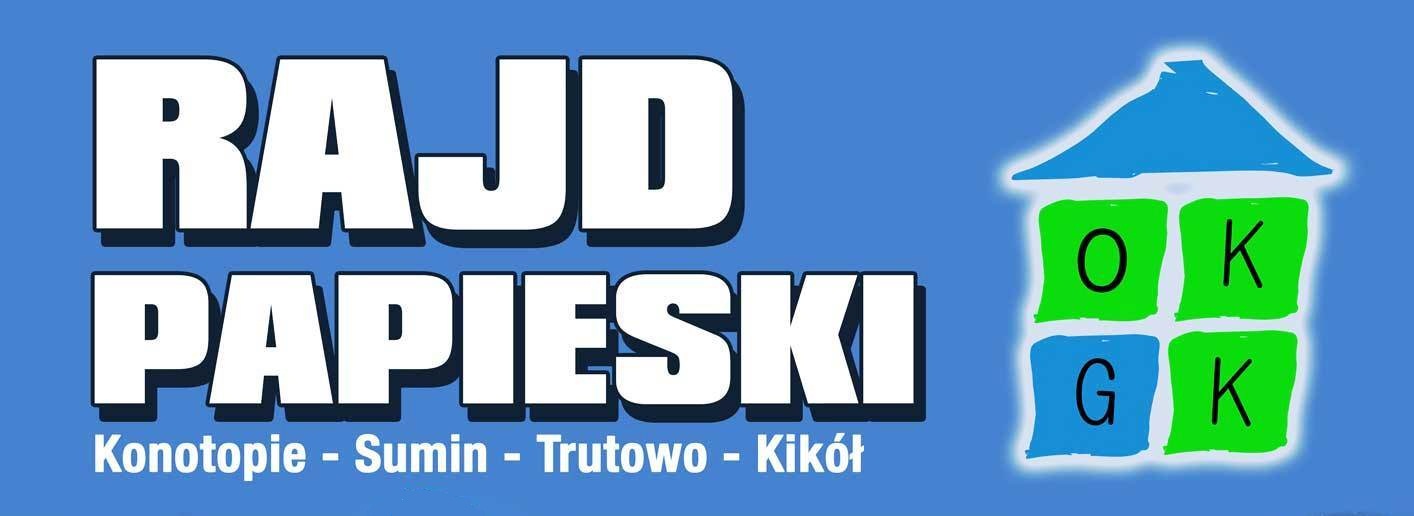 Ośrodek Kultury Gminy Kikół wraz z Wójtem Gminy Kikół zapraszają serdecznie do udziałuw „III Papieskim Rajdzie Rowerowym” Konotopie – Sumin – Trutowo – KikółRajd rowerowy odbędzie się 20 maja br. (sobota) w godz. 14.30 – 18.00.Trasa rajdu będzie liczyć 27 km. Rozpoczęcie w Konotopiu (parking przed kościołem w Konotopiu) godz. 14.30 > Jarczechowo > Jankowo > Sumin (postój na parkingu przed kościołem w Suminie) > Wola  > Trutowo - postój przed klasztorem w Trutowie - 1h). Powrót: Trutowo - wyjazd z miejsca postoju ok. godz. 17.00 klasztor w Trutowie > Wola > Lubin > Kikół (ok. godz. 18.00 - zakończenie na parkingu przy kościele w Kikole).Gdyby ktoś nie czuł się na siłach aby przejechać całą trasę Rajdu Papieskiego, zachęcamy do włączenia się w miejscach postoju przy parafiach w Suminie i Trutowie (prosimy jednak 
o zaznaczenie tego w chwili rejestracji).Rejestracja uczestników Rajdu trwa od 2 maja 2023 r. do 17 maja 2023 roku, telefonicznie pod nr 500 837 986. Prosimy o zapoznanie się z regulaminem dostępnych na stronach internetowych Organizatora.							Zapraszamy!